ФЕДЕРАЛЬНОЕ КАЗЕННОЕ ПРОФЕССИОНАЛЬНОЕ ОБРАЗОВАТЕЛЬНОЕ УЧРЕЖДЕНИЕ «МИХАЙЛОВСКИЙ ЭКОНОМИЧЕСКИЙ КОЛЛЕДЖ-ИНТЕРНАТ» МИНИСТЕРСТВА ТРУДА И СОЦИАЛЬНОЙ ЗАЩИТЫ РОССИЙСКОЙ ФЕДЕРАЦИИПРОГРАММА ПОДГОТОВКИ СПЕЦИАЛИСТОВ СРЕДНЕГО ЗВЕНА ПО СПЕЦИАЛЬНОСТИ СРЕДНЕГО ПРОФЕССИОНАЛЬНОГО ОБРАЗОВАНИЯ38.02.01 Экономиа и бухгалтерский учет (по отраслям)РАБОЧАЯ ПРОГРАММА ПРОФЕССИОНАЛЬНОГО МОДУЛЯПМ.03 «Проведение расчетов с бюджетом и внебюджетными фондами»___________________________________________________________________________название профессионального модуляМихайлов 2020 год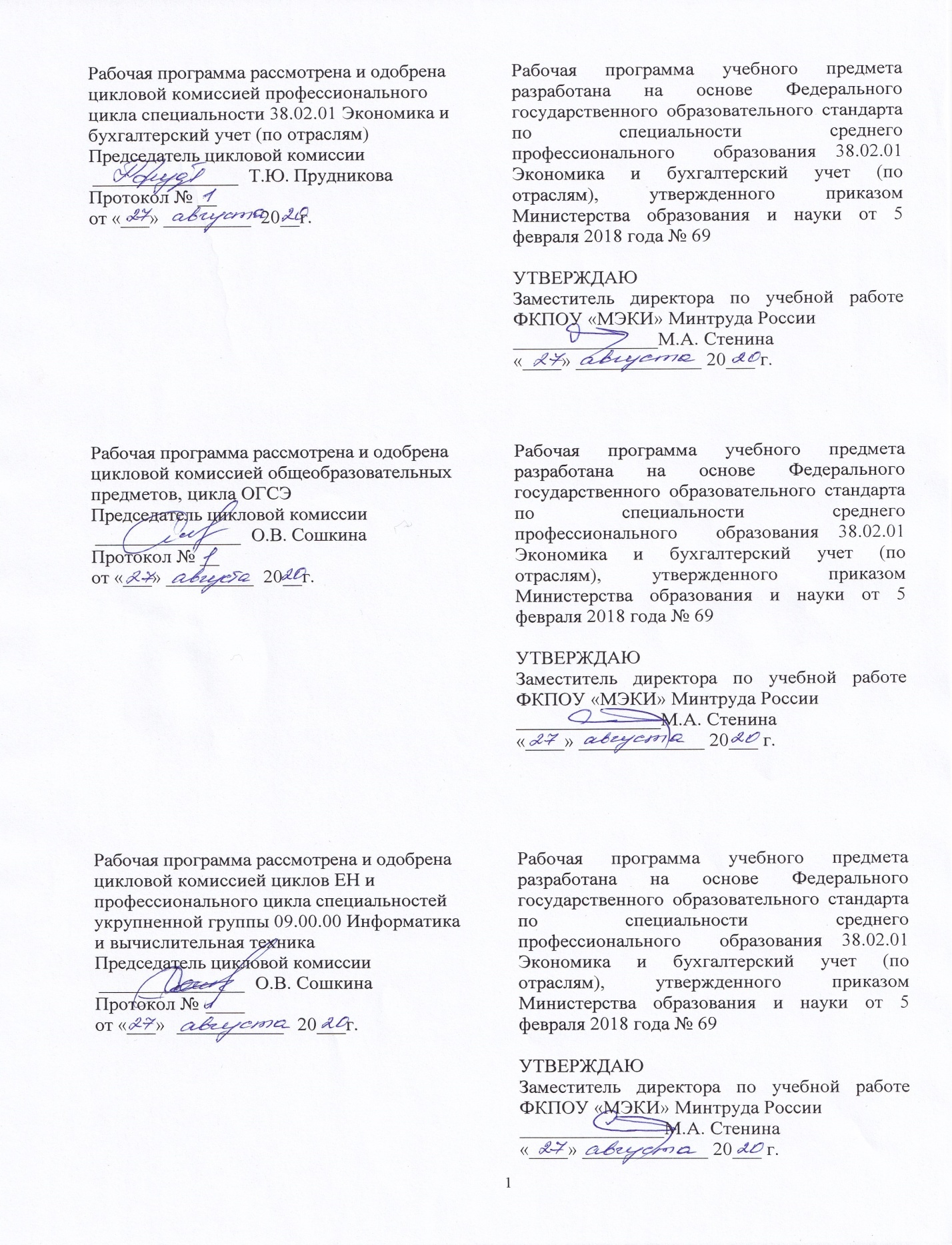 РАБОЧАЯ ПРОГРАММА ПРОФЕССИОНАЛЬНОГО МОДУЛЯ ПМ.03 Проведение расчетов с бюджетом и внебюджетными фондами для специальности 38.02.01 «Экономика и бухгалтерский учет (по отраслям)»Разработчики: Говорова В.В., Прудникова Т.Ю., Паденок И.Н., Логанова Т.С., Буянкина Е.С, преподаватели ФКПОУ «МЭКИ» Минтруда России.СОДЕРЖАНИЕ1. ОБЩАЯ ХАРАКТЕРИСТИКА РАБОЧЕЙ ПРОГРАММЫПРОФЕССИОНАЛЬНОГО МОДУЛЯПМ.03 «Проведение расчетов с бюджетом и внебюджетными фондами»1.1. Область применения рабочей программы	Рабочая программа профессионального модуля является  частью основной профессиональной образовательной программы среднего профессионального образования (далее ОПОП СПО) в соответствии с ФГОС СПО по специальности 38.02.01 Экономика и бухгалтерский учет (по отраслям), входящей в укрупненную группу специальностей 38.00.00 Экономика и управление.1.2. Цель и планируемые результаты освоения профессионального модуля В результате изучения профессионального модуля обучающийся должен освоить основной вид деятельности: проведение расчетов с бюджетом и внебюджетными фондами и соответствующие ему общие компетенции и профессиональные компетенции1.2.1. Перечень общих компетенций1.2.2. Перечень профессиональных компетенций В результате освоения профессионального модуля студент должен:1.3. Количество часов, отводимое на освоение профессионального модуляВсего часов – 254 час в т.ч..Из них   на освоение МДК 03.01 – 162 часа;в том числе консультации – 2 часаПромежуточная аттестация  (экзамен по МДК) - 6 часовСамостоятельная работа – 2 часа.Учебная практика – 36 часов.Производственная практика (по профилю специальности) - 36 часовЭкзамен по модулю – 12 часов.2. Структура и содержание профессионального модуляПМ.03 ПРОВЕДЕНИЕ РАСЧЕТОВ С БЮДЖЕТОМ И ВНЕБЮДЖЕТНЫМИ ФОНДАМИ2.1. Структура профессионального модуля2. Тематический план и содержание профессионального модуля ПМ.03 Проведение расчетов с бюджетом и внебюджетными фондамиусловия реализации программ ПРОФЕССИОНАЛЬНОГО МОДУЛЯ3.1. Для реализации программы профессионального модуля предусмотрены следующие специальные помещения:Специальные помещения представляют собой учебные аудитории для проведения занятий всех видов, предусмотренных образовательной программой, в том числе групповых и индивидуальных консультаций, текущего контроля и промежуточной аттестации, а также помещения для самостоятельной работы, лаборатории, оснащенные оборудованием, техническими средствами обучения и материалами, учитывающими требования международных стандартов.Кабинет Учебная аудитория (лаборатория), оснащенный оборудованием: - рабочие места по количеству обучающихся;- рабочее место преподавателя;- наглядные пособия (бланки документов, образцы оформления документов и т.п.);- комплект учебно-методической документации.- техническими средства обучения:- компьютер с лицензионным программным обеспечением: MS Office 2016, СПС КонсультантПлюс, ГАРАНТ аэро, 1C Предприятие 8, 7-Zip, Bizagi, Bloodshed Dev-C++, CaseTransmitter, C-Free 5, IBM Software, Java, K-Lite Codec Pack; - мультимедиапроектор;- интерактивная доска или экран.Помещение для самостоятельной работы обучающихся оснащено компьютерной техникой с возможностью подключения к информационно-телекоммуникационной сети "Интернет" и обеспечением доступа в электронную информационно-образовательную среду образовательной организации (при наличии).3.2. Информационное обеспечение реализации программыДля реализации программы библиотечный фонд образовательной организации должен иметь  печатные и/или электронные образовательные и информационные ресурсы, для использования в образовательном процессе.3.2.1. Печатные издания:Конституция Российской Федерации от 12.12.1993 (действующая редакция);Бюджетный кодекс Российской Федерации от 31.07.1998 N 145-ФЗ (действующая редакция);Гражданский кодекс Российской Федерации в 4 частях (действующая редакция);Кодекс Российской Федерации об административных правонарушениях  от 30.12.2001 N 195-ФЗ (действующая редакция);Налоговый кодекс Российской Федерации в 2 частях (действующая редакция);Таможенный кодекс Таможенного союза  (действующая редакция);Трудовой кодекс Российской Федерации от 30.12.2001  N 197-ФЗ (действующая редакция);Уголовный кодекс Российской Федерации от 13.06.1996 N 63-ФЗ (действующая редакция);Федеральный закон от 24.07.1998 N 125-ФЗ (действующая редакция) «Об обязательном социальном страховании от несчастных случаев на производстве и профессиональных заболеваний»;Федеральный закон от 07.08.2001 N 115-ФЗ (действующая редакция)  «О противодействии легализации (отмыванию) доходов, полученных преступным путем, и финансированию терроризма»;Федеральный закон от 15.12.2001 N 167-ФЗ (действующая редакция)  «Об обязательном пенсионном страховании в Российской Федерации»;Федеральный закон от 26.10.2002 N 127-ФЗ (действующая редакция) «О несостоятельности (банкротстве);Федеральный закон от 10.12.2003 N 173-ФЗ (действующая редакция) «О валютном регулировании и валютном контроле»;Федеральный закон от 29.07.2004 N 98-ФЗ (действующая редакция) «О коммерческой тайне»;Федеральный закон от 27.07.2006 N 152-ФЗ (действующая редакция) «О персональных данных»;Федеральный закон от 29.12.2006 N 255-ФЗ (действующая редакция)  «Об обязательном социальном страховании на случай временной нетрудоспособности и в связи с материнством»;Федеральный закон от 25.12.2008 N 273-ФЗ (действующая редакция) «О противодействии коррупции»;Федеральный закон от 30.12.2008 N 307-ФЗ (действующая редакция) «Об аудиторской деятельности»;Федеральный закон от 27.07.2010 N 208-ФЗ (действующая редакция) «О консолидированной финансовой отчетности»;Федеральный закон от 27.11.2010 N 311-ФЗ (действующая редакция) «О таможенном регулировании в Российской Федерации»;Федеральный закон от 29.11.2010 N 326-ФЗ (действующая редакция) «Об обязательном медицинском страховании в Российской Федерации»;Федеральный закон от 06.12.2011 N 402-ФЗ «О бухгалтерском учете» (действующая редакция);Постановление Правительства РФ в 3 частях от 01.01.2002 N 1 «О Классификации основных средств, включаемых в амортизационные группы» (действующая редакция);Постановление Правительства РФ от 15.06.2007 N 375 «Об утверждении Положения об особенностях порядка исчисления пособий по временной нетрудоспособности, по беременности и родам, ежемесячного пособия по уходу за ребенком гражданам, подлежащим обязательному социальному страхованию на случай временной нетрудоспособности и в связи с материнством» (действующая редакция);Положение по бухгалтерскому учету «Учетная политика организации» (ПБУ 1/2008), утв. приказом Минфина России от 06.10.2008 N 106н (действующая редакция);Положение по бухгалтерскому учету «Учет договоров строительного  подряда» (ПБУ 2/2008), утв. приказом Минфина России от 24.10.2008 N 116н (действующая редакция);Положение по бухгалтерскому учету «Учет активов и обязательств, стоимость которых выражена в иностранной валюте» (ПБУ 3/2006), утв. приказом Минфина РФ от 27.11.2006 N 154н  (действующая редакция);Положение по бухгалтерскому учету «Бухгалтерская отчетность     организации» (ПБУ 4/99), утв. приказом Минфина РФ от 06.07.1999 N 43н (действующая редакция);Положение по бухгалтерскому учету «Учет материально-производственных запасов» (ПБУ 5/01), утв. приказом Минфина России от 09.06.2001 N 44н (действующая редакция );Положение по бухгалтерскому учету «Учет основных средств» (ПБУ 6/01),    утв. приказом Минфина России от 30.03.2001 N 26н (действующая редакция);Положение по бухгалтерскому учету «События после отчетной даты»  (ПБУ 7/98), утв.  приказом Минфина России от 25.11.1998 N 56н (действующая редакция);Положение по бухгалтерскому учету «Оценочные обязательства, условные обязательства и условные активы» (ПБУ 8/2010), утв. приказом Минфина России от 13.12.2010 N 167н (действующая редакция);Положение по бухгалтерскому учету «Доходы организации» (ПБУ 9/99), утв. Приказом Минфина России от 06.05.1999 N 32н (действующая редакция);Положение по бухгалтерскому учету «Расходы организации»(ПБУ 10/99), утв. приказом Минфина России от 06.05.1999 N 33н (действующая редакция);Положение по бухгалтерскому учету «Информация о связанных сторонах» (ПБУ 11/2008), утв. приказом Минфина России от 29.04.2008 N 48н (действующая редакция);Положение по бухгалтерскому учету «Информация по сегментам» (ПБУ 12/2010), утв. Приказом Минфина РФ от 08.11.2010 N 143н (действующая редакция);Положение по бухгалтерскому учету «Учет государственной помощи» ПБУ 13/2000, утв. приказом Минфина РФ от 16.10.2000 N 92н  (действующая редакция);Положение по бухгалтерскому учету «Учет нематериальных активов» (ПБУ 14/2007), утв. приказом Минфина России от 27.12.2007 N 153н (действующая редакция);Положение по бухгалтерскому учету «Учет расходов по займам и кредитам» (ПБУ 15/2008), утв. приказом Минфина России от 06.10.2008 N 107н (действующая редакция);Положение по бухгалтерскому учету «Информация по прекращаемой деятельности» (ПБУ 16/02), утв. приказом Минфина России от 02.07.2002 N 66н (действующая редакция);Положение по бухгалтерскому учету «Учет расходов на научно-исследовательские, опытно-конструкторские и технологические работы» (ПБУ 17/02), утв. приказом Минфина России от 19.11.2002 N 115н (действующая редакция);Положение по бухгалтерскому учету «Учет расчетов по налогу на прибыль организаций» (ПБУ 18/02), утв. приказом Минфина России от 19.11.2002 N 114н (действующая редакция);Положение по бухгалтерскому учету «Учет финансовых вложений» (ПБУ 19/02), утв. приказом Минфина России от 10.12.2002 N 126н (действующая редакция);Положение по бухгалтерскому учету «Информация об участии в совместной деятельности» (ПБУ 20/03), утв. приказом Минфина РФ от 24.11.2003 N 105н (действующая редакция);Положение по бухгалтерскому учету «Изменения оценочных значений» (ПБУ 21/2008), утв. приказом Минфина России от 06.10.2008 N 106н (действующая редакция);Положение по бухгалтерскому учету «Исправление ошибок в бухгалтерском учете и отчетности» (ПБУ 22/2010), утв. приказом Минфина России от 28.06.2010 N 63н (действующая редакция); Положение по бухгалтерскому учету «Отчет о движении денежных средств» (ПБУ 23/2011), утв. приказом Минфина РФ от 02.02.2011 N 11н (действующая редакция);Положение по бухгалтерскому учету «Учет затрат на освоение природных ресурсов» (ПБУ 24/2011), утв. приказом Минфина РФ от 06.10.2011 N 125н (действующая редакция);Приказ Минфина РФ от 13.06.1995 N 49 «Об утверждении Методических указаний по инвентаризации имущества и финансовых обязательств» (действующая редакция);Приказ Минфина России от 29.07.1998 N 34н (действующая редакция) «Об утверждении Положения по ведению бухгалтерского учета и бухгалтерской отчетности в Российской Федерации»;Приказ Минфина РФ от 31.10.2000 N 94н «Об утверждении плана счетов бухгалтерского учета финансово-хозяйственной деятельности организаций и инструкции по его применению» (действующая редакция);Приказ Минфина России от 02.07.2010 N 66н «О формах бухгалтерской отчетности организаций»  (действующая редакция)Богаченко В.М., Кириллова Н.А. Бухгалтерский учет: Учебник. – Ростов н/Д: Феникс, 2018. - 538 с;Богаченко В.М., Кириллова Н.А. Бухгалтерский учет. Практикум. – Ростов н/Д: Феникс, 2018. - 398 с;Дмитриева И. М.,  Захаров И.В., Калачева О.Н.,  Бухгалтерский учет и анализ: учебник для СПО  — М.: Издательство Юрайт, 2018. — 423 с;Дмитриева И. М.,  Бухгалтерский учет: учебник и практикум для СПО  — М.: Издательство Юрайт, 2018. — 325 с;Елицур М.Ю., Носова О.М., Фролова М.В. Экономика и бухгалтерский учет. Профессиональные модули: учебник. – М.: ФОРУМ: ИНФРА-М, 2017. - 200 с;Казакова Н.А., Аудит : учебник для СПО — М. : Издательство Юрайт, 2017. — 387 с;Малис Н. И., Грундел Л.П., Зинягина А.С.,   Налоговый учет и отчетность: учебник и практикум для СПО — М. : Издательство Юрайт, 2018. — 341 с.;Маршавина Л.Я., Чайковская Л.А.  Налоги и налогообложение : учебник для СПО; под ред. Л. Я. Маршавиной, Л. А. Чайковской. — М. : Издательство Юрайт, 2019. — 503 с.3.2.2. Электронные издания (электронные ресурсы)Единое окно доступа к образовательным ресурсам http://window.edu.ru/Министерство образования и науки РФ ФГАУ «ФИРО» http://www.firo.ru/Портал «Всеобуч»- справочно-информационный образовательный сайт, единое окно доступа к образовательным ресурсам –http://www.edu-all.ru/Экономико–правовая библиотека [Электронный ресурс]. — Режим доступа : http://www.vuzlib.net.3.2.3. Дополнительные источники Информационно правовой портал http://konsultant.ru/Информационно правовой портал http://www.garant.ru/Официальный сайт Министерства Финансов Российской Федерации https://www.minfin.ru/ Официальный сайт Федеральной налоговой службы Российской Федерации https://www.nalog.ru/Официальный сайт Пенсионного фонда России http://www.pfrf.ru/Официальный сайт Фонда социального страхования http://fss.ru/Официальный сайт Фонда обязательного медицинского страхования http://www.ffoms.ru/Официальный сайт Федеральной службы государственной статистики http://www.gks.ru/КОНТРОЛЬ И ОЦЕНКА РЕЗУЛЬТАТОВ ОСВОЕНИЯ ПРОФЕССИОНАЛЬНОГО МОДУЛЯРазработчики:ФКПОУ  «МЭКИ» Минтруда России           преподаватель                В.В. Говорова           (место работы)                                         (занимаемая должность)    (инициалы, фамилия)ФКПОУ  «МЭКИ» Минтруда России           преподаватель                   Т.Ю.  Прудникова                                                  (место работы)                                           (занимаемая должность)     (инициалы, фамилия)ФКПОУ «МЭКИ» Минтруда России            преподаватель                   Т.С. Логанова           (место работы)                                        (занимаемая должность)      (инициалы, фамилия)ФКПОУ  «МЭКИ» Минтруда России            преподаватель                  И.Н. Паденок         (место работы)                                            (занимаемая должность)    (инициалы, фамилия)   1. ОБЩАЯ ХАРАКТЕРИСТИКА РАБОЧЕЙ ПРОГРАММЫ  ПРОФЕССИОНАЛЬНОГО МОДУЛЯ32. СТРУКТУРА И СОДЕРЖАНИЕ ПРОФЕССИОНАЛЬНОГО МОДУЛЯ3. УСЛОВИЯ РЕАЛИЗАЦИИ ПРОГРАММЫ ПРОФЕССИОНАЛЬНОГО  МОДУЛЯ 10214. КОНТРОЛЬ И ОЦЕНКА РЕЗУЛЬТАТОВ ОСВОЕНИЯ ПРОФЕССИОНАЛЬНОГО МОДУЛЯ 26КодНаименование общих компетенцийОК 1. Выбирать способы решения задач профессиональной деятельности применительно к различным контекстамОК 2Осуществлять поиск, анализ и интерпретацию информации, необходимой для выполнения задач профессиональной деятельностиОК 3Планировать и реализовывать собственное профессиональное и личностное развитиеОК 4Работать в коллективе и команде, эффективно взаимодействовать с коллегами, руководством, клиентамиОК 5Осуществлять устную и письменную коммуникацию на государственном языке Российской Федерации с учетом особенностей социального и культурного контекстаОК 6Проявлять гражданско-патриотическую позицию, демонстрировать осознанное поведение на основе традиционных общечеловеческих ценностей, применить стандарты антикоррупционного поведенияОК 9Использовать информационные технологии в профессиональной деятельностиОК 10Пользоваться профессиональной документацией на государственном и иностранном языкахОК 11Использовать знания по финансовой грамотности, планировать предпринимательскую деятельность в профессиональной сфереКодНаименование видов деятельности и профессиональных компетенцийВД Проведение расчетов с бюджетом и внебюджетными фондамиПК 3.1.Формировать бухгалтерские проводки по начислению и перечислению налогов и сборов в бюджеты различных уровнейПК 3.2Оформлять платежные документы для перечисления налогов и сборов в бюджет, контролировать их прохождение по расчетно-кассовым банковским операциямПК 3.3Формировать бухгалтерские проводки по начислению и перечислению страховых взносов во внебюджетные фонды и налоговые органыПК 3.4Оформлять платежные документы на перечисление страховых взносов во внебюджетные фонды и налоговые органы, контролировать их прохождение по расчетно-кассовым банковским операциямИметь практический опытв проведении расчетов с бюджетом и внебюджетными фондамиуметьопределять виды и порядок налогообложения;ориентироваться в системе налогов Российской Федерации;выделять элементы налогообложения;определять источники уплаты налогов, сборов, пошлин;оформлять бухгалтерскими проводками начисления и перечисления сумм налогов и сборов;организовывать аналитический учет по счету 68 "Расчеты по налогам и сборам";заполнять платежные поручения по перечислению налогов и сборов;выбирать для платежных поручений по видам налогов соответствующие реквизиты;выбирать коды бюджетной классификации для определенных налогов, штрафов и пени;пользоваться образцом заполнения платежных поручений по перечислению налогов, сборов и пошлин;проводить учет расчетов по социальному страхованию и обеспечению;определять объекты налогообложения для исчисления, составлять расчеты по страховым взносам в ФНС России и государственные внебюджетные фонды;применять порядок и соблюдать сроки исчисления по страховым взносам в государственные внебюджетные фонды;применять особенности зачисления сумм по страховым взносам в государственные внебюджетные фонды: в Пенсионный фонд Российской Федерации, Фонд социального страхования Российской Федерации, Фонды обязательного медицинского страхования;оформлять бухгалтерскими проводками начисление и перечисление сумм по страховым взносам в государственные внебюджетные фонды: в Пенсионный фонд Российской Федерации, Фонд социального страхования Российской Федерации, Фонд обязательного медицинского страхования;осуществлять аналитический учет по счету 69 "Расчеты по социальному страхованию";проводить начисление и перечисление взносов на страхование от несчастных случаев на производстве и профессиональных заболеваний;использовать средства внебюджетных фондов по направлениям, определенным законодательством;осуществлять контроль прохождения платежных поручений по расчетно-кассовым банковским операциям с использованием выписок банка;заполнять платежные поручения по перечислению страховых взносов в Пенсионный фонд Российской Федерации, Фонд социального страхования Российской Федерации, Фонд обязательного медицинского страхования;выбирать для платежных поручений по видам страховых взносов соответствующие реквизиты;оформлять платежные поручения по штрафам и пеням внебюджетных фондов;пользоваться образцом заполнения платежных поручений по перечислению страховых взносов во внебюджетные фонды;заполнять данные статуса плательщика, ИНН получателя, КПП получателя, наименование налоговой инспекции, КБК, ОКТМО, основания платежа, страхового периода, номера документа, даты документа;пользоваться образцом заполнения платежных поручений по перечислению страховых взносов во внебюджетные фонды;осуществлять контроль прохождения платежных поручений по расчетно-кассовым банковским операциям с использованием выписок банка.знатьвиды и порядок налогообложения;систему налогов Российской Федерации;элементы налогообложения;источники уплаты налогов, сборов, пошлин;оформление бухгалтерскими проводками начисления и перечисления сумм налогов и сборов;аналитический учет по счету 68 "Расчеты по налогам и сборам";порядок заполнения платежных поручений по перечислению налогов и сборов;правила заполнения данных статуса плательщика, идентификационный номер налогоплательщика (далее - ИНН), ИНН получателя, код причины постановки на учет (далее - КПП) получателя, наименования налоговой инспекции, код бюджетной классификации (далее - КБК), Общероссийский классификатор территорий муниципальных образований (далее – ОКТМО), основания платежа, налогового периода, номера документа, даты документа, типа платежа;коды бюджетной классификации, порядок их присвоения для налога, штрафа и пени;образец заполнения платежных поручений по перечислению налогов, сборов и пошлин;учет расчетов по социальному страхованию и обеспечению;аналитический учет по счету 69 "Расчеты по социальному страхованию";сущность и структуру страховых взносов в государственные внебюджетные фонды, администрируемые Федеральной налоговой службой (далее - ФНС России);объекты налогообложения для исчисления страховых взносов в государственные внебюджетные фонды;порядок и сроки исчисления страховых взносов в государственные внебюджетные фонды;порядок и сроки представления отчетности в системе ФНС России и внебюджетного фонда;особенности зачисления сумм страховых взносов в государственные внебюджетные фонды;оформление бухгалтерскими проводками начисления и перечисления сумм страховых взносов в государственные внебюджетные фонды: в Пенсионный фонд Российской Федерации, Фонд социального страхования Российской Федерации, Фонд обязательного медицинского страхования;начисление и перечисление взносов на страхование от несчастных случаев на производстве и профессиональных заболеваний;использование средств внебюджетных фондов;процедуру контроля прохождения платежных поручений по расчетно-кассовым банковским операциям с использованием выписок банка;порядок заполнения платежных поручений по перечислению страховых взносов во внебюджетные фонды;образец заполнения платежных поручений по перечислению страховых взносов во внебюджетные фонды.Коды профессиональных общих компетенцийНаименования разделов профессионального модуляСуммар-ный объем нагрузки, час.Работа обучающихся во взаимодействии с преподавателемРабота обучающихся во взаимодействии с преподавателемРабота обучающихся во взаимодействии с преподавателемРабота обучающихся во взаимодействии с преподавателемРабота обучающихся во взаимодействии с преподавателемРабота обучающихся во взаимодействии с преподавателемРабота обучающихся во взаимодействии с преподавателемЭкзамен по МДК, час Экзамен по моду-лю(компл)Коды профессиональных общих компетенцийНаименования разделов профессионального модуляСуммар-ный объем нагрузки, час.Обучение по МДКОбучение по МДКОбучение по МДКОбучение по МДКСамостоятельная работаПрактикиПрактикиЭкзамен по МДК, час Экзамен по моду-лю(компл)Коды профессиональных общих компетенцийНаименования разделов профессионального модуляСуммар-ный объем нагрузки, час.Всего, часовВсего, часовЛабораторных и практических занятийКонсультации Самостоятельная работаПроизводственная(компл.)Учебная(компл.)Экзамен по МДК, час Экзамен по моду-лю(компл)12344567891112ОК 01 – ОК 06ОК 09 – ОК 11.ПК 3.1- ПК 3.4.МДК 03.01 Организация расчетов с бюджетом и внебюджетными фондами1701621628022--6-ОК 01 – ОК 06ОК 09 – ОК 11.ПК 3.1- ПК 3.4.Учебная практика, часов 36 36--ОК 01 – ОК 06ОК 09 – ОК 11.ПК 3.1- ПК 3.4.Производственная практика (по профилю специальности) (компл.)3636---Экзамен по модулю (компл.) 12------- 12Всего:25416280802236 36612Наименование разделов и тем профессионального модуля (ПМ), междисциплинарных курсов (МДК)Содержание учебного материала,лабораторные работы и практические занятия, самостоятельная учебная работа обучающихся, курсовая работа (проект) Содержание учебного материала,лабораторные работы и практические занятия, самостоятельная учебная работа обучающихся, курсовая работа (проект) Объем  в часах1223МДК.03.01 «Организация расчетов с бюджетом и внебюджетными фондами»МДК.03.01 «Организация расчетов с бюджетом и внебюджетными фондами»МДК.03.01 «Организация расчетов с бюджетом и внебюджетными фондами»162Тема 1.Основы организации расчетов с бюджетом и внебюджетными фондами по налогам, сборам и страховым взносамСодержание Содержание 6Тема 1.Основы организации расчетов с бюджетом и внебюджетными фондами по налогам, сборам и страховым взносам1Сущность налоговых платежей. Понятие налога сбора и страховых взносов. Классификация налогов. Система налогов Российской Федерации; виды и порядок налогообложения Виды налогов и сборов, взимаемых в РФ. Источники уплаты налогов, сборов, пошлин.6Тема 1.Основы организации расчетов с бюджетом и внебюджетными фондами по налогам, сборам и страховым взносам2Аналитический учет по счету 68 "Расчеты по налогам и сборам". Оформление бухгалтерскими проводками начисления и перечисления сумм налогов и сборов;6Тема 1.Основы организации расчетов с бюджетом и внебюджетными фондами по налогам, сборам и страховым взносам3Порядок оформления платежных документов на перечисление налогов, сборов и страховых взносов в бюджетную систему РФ. Правила заполнения данных статуса плательщика, идентификационный номер налогоплательщика (далее - ИНН) получателя, код причины постановки на учет (далее - КПП) получателя, наименования налоговой инспекции, код бюджетной классификации (далее - КБК), Общероссийский классификатор территорий муниципальных образований (далее ОКМО), основания платежа, налогового периода, номера документа, даты документа, типа платежа. Процедура контроля прохождения платежных поручений по расчетно-кассовым банковским операциям с использованием выписок банка6Тема 2. Организация расчетов с бюджетом и внебюджетными фондами по федеральным налогам и страховым взносам.Тема 2.1. Организация расчетов с бюджетом по налогу на добавленную стоимостьСодержание Содержание 6Тема 2. Организация расчетов с бюджетом и внебюджетными фондами по федеральным налогам и страховым взносам.Тема 2.1. Организация расчетов с бюджетом по налогу на добавленную стоимость1Элементы налогообложения по налогу на добавленную стоимость: налогоплательщики, объект налогообложения, порядок определения налоговой базы, налоговый период, налоговые ставки, налоговые вычеты, налоговые льготы, порядок исчисления и уплаты. Источники уплаты налога на добавленную стоимость.Тема 2. Организация расчетов с бюджетом и внебюджетными фондами по федеральным налогам и страховым взносам.Тема 2.1. Организация расчетов с бюджетом по налогу на добавленную стоимость2Учет налога на добавленную стоимость. Оформление бухгалтерскими проводками начисления и перечисления сумм налога на добавленную стоимость.Тема 2. Организация расчетов с бюджетом и внебюджетными фондами по федеральным налогам и страховым взносам.Тема 2.1. Организация расчетов с бюджетом по налогу на добавленную стоимость3Порядок заполнения платежных поручений по перечислению налога на добавленную стоимость.Тема 2. Организация расчетов с бюджетом и внебюджетными фондами по федеральным налогам и страховым взносам.Тема 2.1. Организация расчетов с бюджетом по налогу на добавленную стоимостьПрактические занятия:8Тема 2. Организация расчетов с бюджетом и внебюджетными фондами по федеральным налогам и страховым взносам.Тема 2.1. Организация расчетов с бюджетом по налогу на добавленную стоимость1Практическое занятие «Исчисление налога на добавленную стоимость, подлежащего уплате в бюджетную систему РФ.»Тема 2. Организация расчетов с бюджетом и внебюджетными фондами по федеральным налогам и страховым взносам.Тема 2.1. Организация расчетов с бюджетом по налогу на добавленную стоимость2Практическое занятие «Заполнение налоговой декларации по налогу на добавленную стоимость» Тема 2. Организация расчетов с бюджетом и внебюджетными фондами по федеральным налогам и страховым взносам.Тема 2.1. Организация расчетов с бюджетом по налогу на добавленную стоимость3Практическое занятие «Оформление бухгалтерскими проводками начисления и перечисления суммы налога на добавленную стоимость».Тема 2. Организация расчетов с бюджетом и внебюджетными фондами по федеральным налогам и страховым взносам.Тема 2.1. Организация расчетов с бюджетом по налогу на добавленную стоимость4Практическое занятие «Оформление платежного поручения на перечисление налога на добавленную стоимость в бюджетную систему».Тема 2.2. Организация расчетов с бюджетом по акцизамСодержание Содержание 4Тема 2.2. Организация расчетов с бюджетом по акцизам1Элементы налогообложения по акцизам: налогоплательщики, объект налогообложения, подакцизные товары, порядок определения налоговой базы, налоговый период, налоговые ставки, налоговые вычеты, налоговые льготы, порядок исчисления и уплаты. Источники уплаты акцизов. Тема 2.2. Организация расчетов с бюджетом по акцизам2Учет акцизов. Оформление бухгалтерскими проводками начисления и перечисления сумм акцизов. Порядок заполнения платежных поручений по перечислению акцизов.Тема 2.2. Организация расчетов с бюджетом по акцизамПрактические занятия:6Тема 2.2. Организация расчетов с бюджетом по акцизам1Практическое занятие «Исчисление сумм акцизов, подлежащих уплате в бюджетную систему РФ. в»Тема 2.2. Организация расчетов с бюджетом по акцизам2Практическое занятие «Оформление бухгалтерских проводок по начислению и перечислению акцизов».Тема 2.2. Организация расчетов с бюджетом по акцизам3Практическое занятие «Оформление платежных поручений на перечисление сумм акцизов».Тема 2.3. Организация расчетов с бюджетом по налогу на прибыль организацийСодержание 8Тема 2.3. Организация расчетов с бюджетом по налогу на прибыль организаций1Элементы налогообложения по налогу на прибыль организаций: налогоплательщики, объект налогообложения, порядок определения налоговой базы, налоговый период, налоговые ставки, налоговые льготы, порядок исчисления и уплаты. Тема 2.3. Организация расчетов с бюджетом по налогу на прибыль организаций2Источники уплаты налога на прибыль организаций. Учет налога на прибыль организаций. Тема 2.3. Организация расчетов с бюджетом по налогу на прибыль организаций3Оформление бухгалтерскими проводками начисления и перечисления сумм авансовых платежей и налога на прибыль организаций.Тема 2.3. Организация расчетов с бюджетом по налогу на прибыль организаций4Порядок заполнения платежных поручений по перечислению авансовых платежей и налога на прибыль организаций.Тема 2.3. Организация расчетов с бюджетом по налогу на прибыль организацийПрактические занятия:8Тема 2.3. Организация расчетов с бюджетом по налогу на прибыль организаций1Практическое занятие «Исчисление авансовых платежей и налога на прибыль организаций, подлежащих уплате в бюджетную систему РФ.»Тема 2.3. Организация расчетов с бюджетом по налогу на прибыль организаций2Практическое занятие «Оформление бухгалтерскими проводками начисления и перечисления сумм авансовых платежей и налога на прибыль организаций»Тема 2.3. Организация расчетов с бюджетом по налогу на прибыль организаций3Практическое занятие «Заполнение налоговой декларации по налогу на прибыль организаций».Тема 2.3. Организация расчетов с бюджетом по налогу на прибыль организаций4Практическое занятие «Оформление платежного поручения на перечисление налога на прибыль в бюджетную систему».Тема 2.4. Организация расчетов с бюджетами бюджетной системы по страховым взносамСодержание Содержание 6Тема 2.4. Организация расчетов с бюджетами бюджетной системы по страховым взносам1Элементы страховых взносов: плательщики, объекты обложения, порядок определения базы, тариф, необлагаемые суммы, порядок исчисления и уплаты. Источники уплаты страховых взносов.Тема 2.4. Организация расчетов с бюджетами бюджетной системы по страховым взносам2Учет страховых взносов; Аналитический учет по счету 69 "Расчеты по социальному страхованию". Оформление бухгалтерскими проводками начисления и перечисления страховых взносов.Тема 2.4. Организация расчетов с бюджетами бюджетной системы по страховым взносам3Порядок заполнения платежных поручений по перечислению страховых взносов.Тема 2.4. Организация расчетов с бюджетами бюджетной системы по страховым взносамПрактические занятия:6Тема 2.4. Организация расчетов с бюджетами бюджетной системы по страховым взносам1Практическое занятие «Исчисление страховых взносов, подлежащих уплате в бюджетную систему РФ»2Тема 2.4. Организация расчетов с бюджетами бюджетной системы по страховым взносам2Практическое занятие «Заполнение расчета по страховым взносам»2Тема 2.4. Организация расчетов с бюджетами бюджетной системы по страховым взносам3Практическое занятие «Оформление платежного поручения на перечисление страховых взносов в бюджетную систему».2Тема 2.5. Организация расчетов с бюджетом по налогу на доходы физических лицСодержаниеСодержание6Тема 2.5. Организация расчетов с бюджетом по налогу на доходы физических лиц1Элементы налогообложения по налогу на доходы физических лиц: налогоплательщики, объект налогообложения, доходы, не подлежащие налогообложению, порядок определения налоговой базы, налоговый период, налоговые ставки, налоговые вычеты, порядок исчисления и уплаты. Источники уплаты налога на доходы физических лиц. Тема 2.5. Организация расчетов с бюджетом по налогу на доходы физических лиц2Учет налога на доходы физических лиц. Оформление бухгалтерскими проводками начисления и перечисления сумм налога на доходы физических лиц.Тема 2.5. Организация расчетов с бюджетом по налогу на доходы физических лиц3Порядок заполнения платежных поручений по перечислению налога на доходы физических лиц.Тема 2.5. Организация расчетов с бюджетом по налогу на доходы физических лицПрактические занятия:8Тема 2.5. Организация расчетов с бюджетом по налогу на доходы физических лиц1Практическое занятие «Исчисление налога на доходы физических лиц, подлежащего уплате в бюджетную систему РФ»Тема 2.5. Организация расчетов с бюджетом по налогу на доходы физических лиц2Практическое занятие «Оформление бухгалтерскими проводками начисления и перечисления сумм налога на доходы физических лиц»Тема 2.5. Организация расчетов с бюджетом по налогу на доходы физических лиц3Практическое занятие «Заполнение Расчета по налогу на доходы физических лиц (ф. 6-НДФЛ) »Тема 2.5. Организация расчетов с бюджетом по налогу на доходы физических лиц4Практическое занятие «Оформление платежного поручения на перечисление налога на доходы физических лиц в бюджетную систему»Тема 2.6. Организация расчетов с бюджетом по налогу на добычу полезных ископаемыхСодержаниеСодержание4Тема 2.6. Организация расчетов с бюджетом по налогу на добычу полезных ископаемых1Элементы налогообложения по налогу на добычу полезных ископаемых: налогоплательщики, объект налогообложения, порядок определения налоговой базы, налоговые ставки, налоговые вычеты, порядок исчисления и уплаты. Источники уплаты налога на добычу полезных ископаемых. Тема 2.6. Организация расчетов с бюджетом по налогу на добычу полезных ископаемых2Учет налога на добычу полезных ископаемых. Оформление бухгалтерскими проводками начисления и перечисления сумм налога на добычу полезных ископаемых. Порядок заполнения платежных поручений по перечислению налога на добычу полезных ископаемых.Тема 2.6. Организация расчетов с бюджетом по налогу на добычу полезных ископаемыхПрактические занятия:4Тема 2.6. Организация расчетов с бюджетом по налогу на добычу полезных ископаемых1Практическое занятие «Исчисление налога на добычу полезных ископаемых, подлежащего уплате в бюджетную систему РФ»2Тема 2.6. Организация расчетов с бюджетом по налогу на добычу полезных ископаемых2Практическое занятие «Оформление бухгалтерскими проводками начисления и перечисления сумм налога на добычу полезных ископаемых. Оформление платежного поручения на перечисление налога на добычу полезных ископаемых в бюджетную систему»2Тема 2.7. Организация расчетов с бюджетом по сбору за пользование объектами животного мира и за пользование объектами водных биологических ресурсовСодержаниеСодержание2Тема 2.7. Организация расчетов с бюджетом по сбору за пользование объектами животного мира и за пользование объектами водных биологических ресурсов1Элементы налогообложения сбора за пользование объектами животного мира и за пользование объектами водных биологических ресурсов. Оформление бухгалтерскими проводками начисления и перечисления сумм сбора за пользование объектами животного мира и за пользование объектами водных биологических ресурсов.Тема 2.7. Организация расчетов с бюджетом по сбору за пользование объектами животного мира и за пользование объектами водных биологических ресурсовПрактические занятия:4Тема 2.7. Организация расчетов с бюджетом по сбору за пользование объектами животного мира и за пользование объектами водных биологических ресурсов1Практическое занятие «Исчисление сбора за пользование объектами животного мира и за пользование объектами водных биологических ресурсов. Оформление бухгалтерскими проводками начисления и перечисления сумм сбора за пользование объектами животного мира и за пользование объектами водных биологических ресурсов.Тема 2.7. Организация расчетов с бюджетом по сбору за пользование объектами животного мира и за пользование объектами водных биологических ресурсов2Практическое занятие «Оформление платежного поручения на перечисление сбора за пользование объектами животного мира и за пользование объектами водных биологических ресурсов в бюджетную систему»Тема 2.8. Организация расчетов с бюджетом по водному налогуСодержаниеСодержание4Тема 2.8. Организация расчетов с бюджетом по водному налогу1Элементы налогообложения по водному налогу: налогоплательщики, объекты налогообложения, порядок определения налоговой базы, налоговые ставки, порядок исчисления и уплаты по разным видам водопользованияТема 2.8. Организация расчетов с бюджетом по водному налогу2. Источники уплаты водного налога. Учет водного налога. Оформление бухгалтерскими проводками начисления и перечисления сумм водного налога.Тема 2.8. Организация расчетов с бюджетом по водному налогуПрактические занятия:4Тема 2.8. Организация расчетов с бюджетом по водному налогуПрактическое занятие «Исчисление водного налога, подлежащего уплате в бюджетную систему РФ.»Практическое занятие «Оформление бухгалтерскими проводками начисления и перечисления сумм водного налога. Оформление платежного поручения на перечисление водного налога»Тема 3. Организация расчетов с бюджетом по региональным налогам.Тема 3.1. Организация расчетов с бюджетом по налогу на имущество организацийСодержаниеСодержание6Тема 3. Организация расчетов с бюджетом по региональным налогам.Тема 3.1. Организация расчетов с бюджетом по налогу на имущество организаций1Элементы налогообложения по налогу на имущество организаций: налогоплательщики, объект налогообложения, порядок определения налоговой базы, налоговый период, налоговые ставки, порядок исчисления и уплаты авансовых платежей и налога. Источники уплаты налога на имущество организаций. Тема 3. Организация расчетов с бюджетом по региональным налогам.Тема 3.1. Организация расчетов с бюджетом по налогу на имущество организаций2Учет налога на имущество организаций. Оформление бухгалтерскими проводками начисления и перечисления сумм авансовых платежей и налога на имущество организаций. Тема 3. Организация расчетов с бюджетом по региональным налогам.Тема 3.1. Организация расчетов с бюджетом по налогу на имущество организаций3Порядок заполнения платежных поручений по перечислению авансовых платежей и налога на имущество организацийТема 3. Организация расчетов с бюджетом по региональным налогам.Тема 3.1. Организация расчетов с бюджетом по налогу на имущество организацийПрактические занятия:6Тема 3. Организация расчетов с бюджетом по региональным налогам.Тема 3.1. Организация расчетов с бюджетом по налогу на имущество организаций1Практическое занятие «Исчисление авансовых платежей и налога на имущество организаций, подлежащего уплате в бюджетную систему РФ. Заполнение налоговой декларации по налогу на имущество организаций.»Тема 3. Организация расчетов с бюджетом по региональным налогам.Тема 3.1. Организация расчетов с бюджетом по налогу на имущество организаций2Практическое занятие «Оформление бухгалтерскими проводками начисления и перечисления сумм авансовых платежей и налога на имущество организаций..»Практическое занятие «Оформление платежного поручения на перечисление налога на имущество организаций в бюджетную систему»Тема 3.2. Организация расчетов с бюджетом по транспортному налогуСодержаниеСодержание6Тема 3.2. Организация расчетов с бюджетом по транспортному налогу1Элементы налогообложения (с учетом региональных особенностей) по транспортному налогу: налогоплательщики, объект налогообложения, порядок определения налоговой базы, налоговые ставки, налоговые льготы, порядок исчисления и уплаты авансовых платежей и налога. Тема 3.2. Организация расчетов с бюджетом по транспортному налогу2Особенности исчисления и уплаты транспортного налога при приобретении права собственности на транспортное средство, снятии с учета транспортного средства, смене двигателя. Источники уплаты транспортного налога. Учет транспортного налога.Тема 3.2. Организация расчетов с бюджетом по транспортному налогу3Оформление бухгалтерскими проводками начисления и перечисления сумм авансовых платежей и транспортного налога. Порядок заполнения платежных поручений по перечислению авансовых платежей и транспортного налога.Тема 3.2. Организация расчетов с бюджетом по транспортному налогуПрактические  занятия:6Тема 3.2. Организация расчетов с бюджетом по транспортному налогу1Практическое занятие «Исчисление авансовых платежей и транспортного налога, подлежащего уплате в бюджетную систему РФ»Тема 3.2. Организация расчетов с бюджетом по транспортному налогу2Практическое занятие «Оформление бухгалтерскими проводками начисления и перечисления сумм авансовых платежей и транспортного налога.»3Практическое занятие «Оформление платежного поручения на перечисление транспортного налога в бюджетную систему»Тема 3.3. Организация расчетов с бюджетом по налогу на игорный бизнесСодержание Содержание 2Тема 3.3. Организация расчетов с бюджетом по налогу на игорный бизнес1Элементы налогообложения по налогу на игорный бизнес: налогоплательщики, объект налогообложения, налоговый период, налоговые ставки, порядок исчисления и уплаты. Источники уплаты налога на игорный бизнес. Учет налога на игорный бизнес. Оформление бухгалтерскими проводками начисления и перечисления сумм налога на игорный бизнес. Порядок заполнения платежных поручений по перечислению налога на игорный бизнес.Тема 3.3. Организация расчетов с бюджетом по налогу на игорный бизнесПрактические  занятия:2Тема 3.3. Организация расчетов с бюджетом по налогу на игорный бизнес1Практическое занятие «Исчисление налога на игорный бизнес. Оформление бухгалтерскими проводками начисления и перечисления сумм налога на игорный бизнес. Оформление платежного поручения на перечисление налога на игорный бизнес в бюджетную систему»Тема 4. Организация расчетов с бюджетом по местным налогам.Тема 4.1. Организация расчетов с бюджетом по земельному налогуСодержаниеСодержание2Тема 4. Организация расчетов с бюджетом по местным налогам.Тема 4.1. Организация расчетов с бюджетом по земельному налогу1Элементы налогообложения по земельному налогу: налогоплательщики, объект налогообложения, порядок определения налоговой базы, налоговые ставки, порядок исчисления и уплаты авансовых платежей и земельного налога. Источники уплаты земельного налога. Тема 4. Организация расчетов с бюджетом по местным налогам.Тема 4.1. Организация расчетов с бюджетом по земельному налогу2Учет земельного налога. Оформление бухгалтерскими проводками начисления и перечисления сумм авансовых платежей и земельного налога. Порядок заполнения платежных поручений по перечислению авансовых платежей и земельного налога.Тема 4. Организация расчетов с бюджетом по местным налогам.Тема 4.1. Организация расчетов с бюджетом по земельному налогуПрактические  занятия:4Тема 4. Организация расчетов с бюджетом по местным налогам.Тема 4.1. Организация расчетов с бюджетом по земельному налогу1Практическое занятие «Исчисление авансовых платежей и земельного налога, подлежащего уплате в бюджетную систему РФ. Оформление бухгалтерскими проводками начисления и перечисления сумм авансовых платежей и земельного налога. Оформление платежного поручения на перечисление земельного налога в бюджетную систему»Тема 4. Организация расчетов с бюджетом по местным налогам.Тема 4.1. Организация расчетов с бюджетом по земельному налогу2Практическое занятие «Оформление бухгалтерскими проводками начисления и перечисления сумм авансовых платежей и земельного налога. Оформление платежного поручения на перечисление земельного налога в бюджетную систему»Тема 4.2. Организация расчетов с бюджетом по торговому сборуСодержаниеСодержание2Тема 4.2. Организация расчетов с бюджетом по торговому сбору1Элементы налогообложения по торговому сбору: плательщики сбора, объект обложения, виды предпринимательской деятельности, в отношении которых устанавливается сбор, период обложения, ставки сбора, порядок исчисления и уплаты сбора. Источники уплаты сбора. Учет торгового сбора. Оформление бухгалтерскими проводками начисления и перечисления сумм торгового сбора. Порядок заполнения платежных поручений по перечислению торгового сбора.Тема 4.2. Организация расчетов с бюджетом по торговому сборуПрактические  занятия:2Тема 4.2. Организация расчетов с бюджетом по торговому сбору1Практическое занятие «Исчисление торгового сбора, подлежащего уплате в бюджетную систему РФ. Оформление бухгалтерскими проводками начисления и перечисления сумм торгового сбора. Оформление платежного поручения на перечисление торгового сбора в бюджетную систему»2Тема 5. Организация расчетов с бюджетом при применении специальных налоговых режимов.Тема 5.1. Организация расчетов с бюджетом при применении упрощенной системы налогообложенияСодержаниеСодержание4Тема 5. Организация расчетов с бюджетом при применении специальных налоговых режимов.Тема 5.1. Организация расчетов с бюджетом при применении упрощенной системы налогообложения1Элементы налогообложения при применении упрощенной системы налогообложения: налогоплательщики, объект налогообложения, порядок определения налоговой базы, налоговые ставки, налоговый период, порядок исчисления и уплаты авансовых платежей и налога при применении упрощенной системы налогообложения. Источники уплаты налога при применении упрощенной системы налогообложения. Тема 5. Организация расчетов с бюджетом при применении специальных налоговых режимов.Тема 5.1. Организация расчетов с бюджетом при применении упрощенной системы налогообложения2Учет налога при применении упрощенной системы налогообложения. Оформление бухгалтерскими проводками начисления и перечисления сумм авансовых платежей и налога при применении упрощенной системы налогообложения. Порядок заполнения платежных поручений по перечислению авансовых платежей и налога при применении упрощенной системы налогообложения.Тема 5. Организация расчетов с бюджетом при применении специальных налоговых режимов.Тема 5.1. Организация расчетов с бюджетом при применении упрощенной системы налогообложенияПрактические  занятия:6Тема 5. Организация расчетов с бюджетом при применении специальных налоговых режимов.Тема 5.1. Организация расчетов с бюджетом при применении упрощенной системы налогообложения1Практическое занятие «Исчисление авансовых платежей и налога при применении упрощенной системы налогообложения, подлежащего уплате в бюджетную систему РФ. Заполнение налоговой декларации при применении УСН.»Тема 5. Организация расчетов с бюджетом при применении специальных налоговых режимов.Тема 5.1. Организация расчетов с бюджетом при применении упрощенной системы налогообложения2Практическое занятие «Оформление бухгалтерскими проводками начисления и перечисления сумм авансовых платежей и налога при применении упрощенной системы налогообложения.».Тема 5. Организация расчетов с бюджетом при применении специальных налоговых режимов.Тема 5.1. Организация расчетов с бюджетом при применении упрощенной системы налогообложения3Практическое занятие «Оформление платежного поручения на перечисление налога при применении упрощенной системы налогообложения в бюджетную систему»Тема 5.2. Организация расчетов с бюджетом при применении единого сельскохозяйственного налогаСодержаниеСодержание4Тема 5.2. Организация расчетов с бюджетом при применении единого сельскохозяйственного налога1Элементы налогообложения единого сельскохозяйственного налога: налогоплательщики, объект налогообложения, порядок определения налоговой базы, налоговые ставки, налоговый период, порядок исчисления и уплаты авансового платежа и единого сельскохозяйственного налога. Источники уплаты единого сельскохозяйственного налога. Тема 5.2. Организация расчетов с бюджетом при применении единого сельскохозяйственного налога2Учет единого сельскохозяйственного налога. Оформление бухгалтерскими проводками начисления и перечисления сумм авансового платежа и единого сельскохозяйственного налога. Порядок заполнения платежных поручений по перечислению авансового платежа и единого сельскохозяйственного налога.Тема 5.2. Организация расчетов с бюджетом при применении единого сельскохозяйственного налогаПрактические  занятия:4Тема 5.2. Организация расчетов с бюджетом при применении единого сельскохозяйственного налога1Практическое занятие «Исчисление авансового платежа и единого сельскохозяйственного налога, подлежащего уплате в бюджетную систему РФ. Оформление бухгалтерскими проводками начисления и перечисления сумм авансового платежа и единого сельскохозяйственного налога.»Тема 5.2. Организация расчетов с бюджетом при применении единого сельскохозяйственного налога2Практическое занятие «Оформление платежного поручения на перечисление единого сельскохозяйственного налога в бюджетную систему»Тема 5.3. Организация расчетов с бюджетом по единому налогу на вмененный доходСодержаниеСодержание4Тема 5.3. Организация расчетов с бюджетом по единому налогу на вмененный доход1Элементы налогообложения по единому налогу на вмененный доход: налогоплательщики, объект налогообложения, порядок определения налоговой базы, налоговые ставки, налоговый период, порядок исчисления и уплаты единого налога на вмененный доход. Источники уплаты единого налога на вмененный доход. Тема 5.3. Организация расчетов с бюджетом по единому налогу на вмененный доход2Учет единого налога на вмененный доход. Оформление бухгалтерскими проводками начисления и перечисления сумм единого налога на вмененный доход. Порядок заполнения платежных поручений по перечислению единого налога на вмененный доход.Тема 5.3. Организация расчетов с бюджетом по единому налогу на вмененный доходПрактические  занятия:2Тема 5.3. Организация расчетов с бюджетом по единому налогу на вмененный доход1Практическое занятие «Исчисление единого налога на вмененный доход, подлежащего уплате в бюджетную систему РФ. Оформление бухгалтерскими проводками начисления и перечисления сумм единого налога на вмененный доход. Оформление платежного поручения на перечисление единого налога на вмененный доход в бюджетную систему».Тема 5.4. Особенности организации расчетов с бюджетом при применении патентной системы налогообложенияСодержаниеСодержание2Тема 5.4. Особенности организации расчетов с бюджетом при применении патентной системы налогообложения1Элементы налогообложения при применении патентной системы налогообложения: налогоплательщики, объект налогообложения, налоговая база, налоговая ставка, налоговый период, порядок исчисления и уплаты налога. Источники уплаты налога. Учет налога при применении патентной системы налогообложения. Оформление бухгалтерскими проводками начисления и перечисления сумм налога. Порядок заполнения платежных поручений по перечислению налога при патентной системе налогообложения.Тема 5.5. Особенности организации расчетов с бюджетом при применении системы налогообложения при выполнении соглашений о разделе продукции (СРП)СодержаниеСодержание2Тема 5.5. Особенности организации расчетов с бюджетом при применении системы налогообложения при выполнении соглашений о разделе продукции (СРП)1Особенности определения налоговой базы, исчисления и уплаты налогов при применении системы налогообложения при выполнении соглашений о разделе продукции. Учет налогов при применении системы налогообложения при выполнении соглашений о разделе продукции. Оформление бухгалтерскими проводками начисления и перечисления сумм налогов. Порядок заполнения платежных поручений по перечислению налогов при применении системы налогообложения при выполнении соглашений о разделе продукции (СРП).Консультации к экзамену по МДК 03.01Консультации к экзамену по МДК 03.01Консультации к экзамену по МДК 03.012Самостоятельная работа при изучении раздела ПМ 03Решение практических ситуаций по федеральным, региональным и местным налогам, а также решение ситуационных задач по исчислению страховых взносов в различные фондыСамостоятельная работа при изучении раздела ПМ 03Решение практических ситуаций по федеральным, региональным и местным налогам, а также решение ситуационных задач по исчислению страховых взносов в различные фондыСамостоятельная работа при изучении раздела ПМ 03Решение практических ситуаций по федеральным, региональным и местным налогам, а также решение ситуационных задач по исчислению страховых взносов в различные фонды2Экзамен по МДК 03.01Экзамен по МДК 03.01Экзамен по МДК 03.016Учебная практика Виды работисчислять суммы федеральных налогов и сборовоформлять бухгалтерскими проводками начисление и перечисление федеральных налогов и сборовисчислять суммы страховых взносов в соответствующие фондыоформлять бухгалтерскими проводками начисление и перечисление страховых взносов в соответствующие фондыисчислять суммы региональных налогов оформлять бухгалтерскими проводками начисление и перечисление региональных налоговисчислять суммы местных налогов и сборовоформлять бухгалтерскими проводками начисление и перечисление местных налогов и сборовоформлять платежные поручения на перечисление федеральных налогов и сборовоформлять платежные поручения на перечисление страховых взносов во внебюджетные фондыоформлять платежные поручения на перечисление региональных налоговоформлять платежные поручения на перечисление местных налогов и сборовисчислять суммы единых налогов при применении специальных налоговых режимовоформлять бухгалтерскими проводками начисление и перечисление налогов при применении специальных налоговых режимовоформлять платежные поручения на перечисление единых налогов при применении специальных налоговых режимовУчебная практика Виды работисчислять суммы федеральных налогов и сборовоформлять бухгалтерскими проводками начисление и перечисление федеральных налогов и сборовисчислять суммы страховых взносов в соответствующие фондыоформлять бухгалтерскими проводками начисление и перечисление страховых взносов в соответствующие фондыисчислять суммы региональных налогов оформлять бухгалтерскими проводками начисление и перечисление региональных налоговисчислять суммы местных налогов и сборовоформлять бухгалтерскими проводками начисление и перечисление местных налогов и сборовоформлять платежные поручения на перечисление федеральных налогов и сборовоформлять платежные поручения на перечисление страховых взносов во внебюджетные фондыоформлять платежные поручения на перечисление региональных налоговоформлять платежные поручения на перечисление местных налогов и сборовисчислять суммы единых налогов при применении специальных налоговых режимовоформлять бухгалтерскими проводками начисление и перечисление налогов при применении специальных налоговых режимовоформлять платежные поручения на перечисление единых налогов при применении специальных налоговых режимовУчебная практика Виды работисчислять суммы федеральных налогов и сборовоформлять бухгалтерскими проводками начисление и перечисление федеральных налогов и сборовисчислять суммы страховых взносов в соответствующие фондыоформлять бухгалтерскими проводками начисление и перечисление страховых взносов в соответствующие фондыисчислять суммы региональных налогов оформлять бухгалтерскими проводками начисление и перечисление региональных налоговисчислять суммы местных налогов и сборовоформлять бухгалтерскими проводками начисление и перечисление местных налогов и сборовоформлять платежные поручения на перечисление федеральных налогов и сборовоформлять платежные поручения на перечисление страховых взносов во внебюджетные фондыоформлять платежные поручения на перечисление региональных налоговоформлять платежные поручения на перечисление местных налогов и сборовисчислять суммы единых налогов при применении специальных налоговых режимовоформлять бухгалтерскими проводками начисление и перечисление налогов при применении специальных налоговых режимовоформлять платежные поручения на перечисление единых налогов при применении специальных налоговых режимов36Производственная практика Виды работ Ознакомиться с деятельностью организации.Ознакомиться с учредительными документами и Уставом.Ознакомиться с приказом об учетной политике организации для целей налогообложения.Ознакомиться с режимом налогообложения организации.Изучить состав уплачиваемых налогов и налоговой отчетности.Определять налогооблагаемую базу для расчета налогов и сборов, применять налоговые льготы;Начислять налоги и сборы, определенные законодательством для уплаты в бюджеты различных уровней;Оформлять бухгалтерскими проводками начисление и перечисление налогов и сборов в бюджет;Оформлять платежные документы на перечисление налогов в бюджет, контролировать  их прохождение по расчетно-кассовым банковским операциям.Начислять и перечислять страховые взносы в государственные внебюджетные фонды; Оформлять платежные документы для перечисления штрафов и пеней;Оформлять платежные документы на перечисление страховых взносов во внебюджетные фонды, контролировать их прохождение по расчетно-кассовым банковским операциям.Производственная практика Виды работ Ознакомиться с деятельностью организации.Ознакомиться с учредительными документами и Уставом.Ознакомиться с приказом об учетной политике организации для целей налогообложения.Ознакомиться с режимом налогообложения организации.Изучить состав уплачиваемых налогов и налоговой отчетности.Определять налогооблагаемую базу для расчета налогов и сборов, применять налоговые льготы;Начислять налоги и сборы, определенные законодательством для уплаты в бюджеты различных уровней;Оформлять бухгалтерскими проводками начисление и перечисление налогов и сборов в бюджет;Оформлять платежные документы на перечисление налогов в бюджет, контролировать  их прохождение по расчетно-кассовым банковским операциям.Начислять и перечислять страховые взносы в государственные внебюджетные фонды; Оформлять платежные документы для перечисления штрафов и пеней;Оформлять платежные документы на перечисление страховых взносов во внебюджетные фонды, контролировать их прохождение по расчетно-кассовым банковским операциям.Производственная практика Виды работ Ознакомиться с деятельностью организации.Ознакомиться с учредительными документами и Уставом.Ознакомиться с приказом об учетной политике организации для целей налогообложения.Ознакомиться с режимом налогообложения организации.Изучить состав уплачиваемых налогов и налоговой отчетности.Определять налогооблагаемую базу для расчета налогов и сборов, применять налоговые льготы;Начислять налоги и сборы, определенные законодательством для уплаты в бюджеты различных уровней;Оформлять бухгалтерскими проводками начисление и перечисление налогов и сборов в бюджет;Оформлять платежные документы на перечисление налогов в бюджет, контролировать  их прохождение по расчетно-кассовым банковским операциям.Начислять и перечислять страховые взносы в государственные внебюджетные фонды; Оформлять платежные документы для перечисления штрафов и пеней;Оформлять платежные документы на перечисление страховых взносов во внебюджетные фонды, контролировать их прохождение по расчетно-кассовым банковским операциям.36Экзамен квалификационный по ПМ.03 Экзамен квалификационный по ПМ.03 Экзамен квалификационный по ПМ.03 12ВсегоВсегоВсего254Код и наименование профессиональных и общих компетенций, формируемых в рамках модуляКритерии оценкиМетоды оценкиПрофессиональные компетенцииПрофессиональные компетенцииПрофессиональные компетенции3.1. Формировать бухгалтерские проводки по начислению и перечислению налогов и сборов в бюджеты различных уровней.- Соблюдение требований нормативных правовых актов в процессе определения налоговой базы, суммы налогов, сборов, соблюдение сроков их уплаты и составления налоговых деклараций и расчетов;-  Правильность определения основных элементов налогообложения в целях расчета налоговой базы, суммы налогов, соблюдения сроков уплаты налогов, сборов;  - Владение методикой формирования бухгалтерских проводок по начислению и перечислению налогов и сборов в бюджеты бюджетной системы Российской Федерации.Текущий контроль в форме: -устного и письменного опроса; -защиты практических работ; -выполнения тестовых заданий; -контрольных работ по темам. Решение практико-ориентированных ситуационных) заданий. Проведение экзамена по МДК 03.01.и ПМ 03Защита отчета по учебной и производственной  практике.ПК 3.2. Оформлять платежные документы для перечисления налогов и сборов в бюджет, контролировать их прохождение по расчетно-кассовым банковским операциям.- Владение методикой оформления платежных документов для перечисления налогов и сборов в бюджеты бюджетной системы, контроля их прохождение по расчетно-кассовым банковским операциям.- Правильность заполнения платежных поручений по перечислению налогов, сборов, страховых взносов. - Правильность отражения обязательных реквизитов в расчетно-платежных документах на перечисление сумм налогов, сборов, страховых взносов в бюджеты бюджетной системы Российской Федерации.Выполнение заданий практических занятий.Контрольное тестирование по темам курса.Контроль выполнения самостоятельной внеаудиторной работы. Контрольные практические работы по темам курса. Проведение экзамена по МДК 03.01.и ПМ 03Защита отчета по учебной и производственной практике.ПК 3.3. Формировать бухгалтерские проводки по начислению и перечислению страховых взносов во внебюджетные фонды и налоговые органы.- Соблюдение требований нормативных правовых актов в процессе определения базы, суммы страховых взносов, соблюдение сроков их уплаты и составления расчета страховых взносов;-  Правильность определения основных элементов страховых взносов в целях расчета базы для начисления страховых взносов, суммы страховых взносов, соблюдения сроков уплаты страховых взносов;  - Владение методикой формирования бухгалтерских проводок по начислению и перечислению страховых взносов в бюджеты бюджетной системы;Выполнение заданий практических занятий.Контрольное тестирование по темам курса.Контроль выполнения самостоятельной внеаудиторной работы. Контрольные практические работы по темам курса. Проведение экзамена по МДК 03.01.и ПМ 03Защита отчета по учебной и производственной практике.ПК 3.4. Оформлять платежные документы на перечисление страховых взносов во внебюджетные фонды и налоговые органы, контролировать их прохождение по расчетно-кассовым банковским операциям- Владение методикой оформления платежных документов для перечисления страховых взносов в бюджеты бюджетной системы Российской Федерации, контроля их прохождение по расчетно-кассовым банковским операциям.- Правильность заполнения платежных поручений   по перечислению страховых взносов. - Правильность отражения обязательных реквизитов в расчетно-платежных документах на перечисление сумм страховых взносов в бюджеты бюджетной системы Российской Федерации.Выполнение заданий практических занятий.Контрольное тестирование по темам курса.Контроль выполнения самостоятельной внеаудиторной работы. Контрольные практические работы по темам курса. Проведение экзамена по МДК 03.01.и ПМ 03Защита отчета по учебной и производственной практике.Общие компетенцииОбщие компетенцииОбщие компетенцииОК 01. Выбирать способы решения задач профессиональной деятельности применительно к различным контекстам.распознавать задачу и/или проблему в профессиональном и/или социальном контексте;анализировать задачу и/или проблему и выделять её составные части; определять этапы решения задачи; выявлять и эффективно искать информацию, необходимую для решения задачи и/или проблемы;составить план действия; определить необходимые ресурсы;владеть актуальными методами работы в профессиональной и смежных сферах; реализовать составленный план; оценивать результат и последствия своих действий (самостоятельно или с помощью наставника)Экспертное наблюдение выполнения практических работ.Аттестационный лист и характеристика по итогам учебной и производственной  практики.Отчеты по учебной и производственной  практикеОК 02. Осуществлять поиск, анализ и интерпретацию информации, необходимой для выполнения задач профессиональной деятельности.определять задачи для поиска информации; определять необходимые источники информации; планировать процесс поиска; структурировать получаемую информацию; выделять наиболее значимое в перечне информации; оценивать практическую значимость результатов поиска; оформлять результаты поискаЭкспертное наблюдение выполнения практических работ.Аттестационный лист и характеристика по итогам учебной и производственной  практики.Отчеты по учебной и производственной  практикеОК 03. Планировать и реализовывать собственное профессиональное и личностное развитие.определять актуальность нормативно-правовой документации в профессиональной деятельности; применять современную научную профессиональную терминологию; определять и выстраивать траектории профессионального развития и самообразованияЭкспертное наблюдение выполнения практических работ.Аттестационный лист и характеристика по итогам учебной и производственной  практики.Отчеты по учебной и производственной  практикеОК 04. Работать в коллективе и команде, эффективно взаимодействовать с коллегами, руководством, клиентами.организовывать работу коллектива и команды; взаимодействовать с коллегами, руководством, клиентами в ходе профессиональной деятельностиЭкспертное наблюдение выполнения практических работ.Аттестационный лист и характеристика по итогам учебной и производственной  практики.Отчеты по учебной и производственной  практикеОК 05. Осуществлять устную и письменную коммуникацию на государственном языке Российской Федерации с учетом особенностей социального и культурного контекста.грамотно излагать свои мысли и оформлять документы по профессиональной тематике на государственном языке, проявлять толерантность в рабочем коллективеЭкспертное наблюдение выполнения практических работ.Аттестационный лист и характеристика по итогам учебной и производственной  практики.Отчеты по учебной и производственной  практикеОК 06. Проявлять гражданско-патриотическую позицию, демонстрировать осознанное поведение на основе традиционных общечеловеческих ценностей, применить стандарты антикоррупционного поведенияописывать значимость своей профессии (специальности); применять стандарты антикоррупционного поведения.Экспертное наблюдение выполнения практических работ.Аттестационный лист и характеристика по итогам учебной и производственной  практики.Отчеты по учебной и производственной  практикеОК 09. Использовать информационные технологии в профессиональной деятельности.применять средства информационных технологий для решения профессиональных задач; использовать современное программное обеспечениеЭкспертное наблюдение выполнения практических работ.Аттестационный лист и характеристика по итогам учебной и производственной  практики.Отчеты по учебной и производственной  практикеОК 10. Пользоваться профессиональной документацией на государственном и иностранном языках.понимать общий смысл четко произнесенных высказываний на известные темы (профессиональные и бытовые), понимать тексты на базовые профессиональные темы; участвовать в диалогах на знакомые общие и профессиональные темы; строить простые высказывания о себе и о своей профессиональной деятельности; кратко обосновывать и объяснить свои действия (текущие и планируемые); писать простые связные сообщения на знакомые или интересующие профессиональные темыЭкспертное наблюдение выполнения практических работ.Аттестационный лист и характеристика по итогам учебной и производственной  практики.Отчеты по учебной и производственной  практикеОК 11. Использовать знания по финансовой грамотности, планировать предпринимательскую деятельность в профессиональной сфере.выявлять достоинства и недостатки коммерческой идеи; презентовать идеи открытия собственного дела в профессиональной деятельности; оформлять бизнес-план; рассчитывать размеры выплат по процентным ставкам кредитования; определять инвестиционную привлекательность коммерческих идей в рамках профессиональной деятельности; презентовать бизнес-идею; определять источники финансированияЭкспертное наблюдение выполнения практических работ.Аттестационный лист и характеристика по итогам учебной и производственной  практики.Отчеты по учебной и производственной  практике